執行單位：財團法人臺灣金融研訓院   主辦單位：僑務委員會、金融監督管理委員會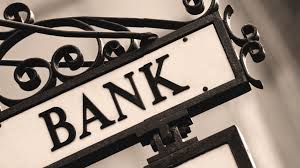 臺灣金融業打亞洲盃，重兵拓點中~人才能創造企業價值，是企業最重要的資產，也是提升國際競爭力的重要關鍵；邀請擁有語言優勢、對金融業有興趣、了解臺灣文化並能與自身文化聯結之僑生人才，共同開拓亞洲金融市場！！活動時間：104年12月15日（星期二）09:30-16:20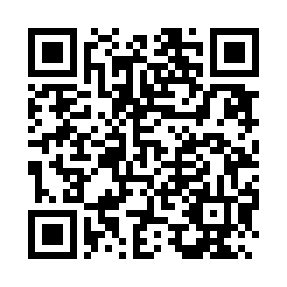 活動地點：臺灣金融研訓院菁業堂          (臺北市羅斯福路3段62號2樓)報名時間：即日起至104年12月1日止報名方式：由就讀學校推薦報名（獲錄取者會以MAIL或簡訊通知）說明亞洲盃「招募僑生計畫」邀請中國信託、玉山金控、國泰金融集團說明海外新興市場金融發展與布局由僑務委員會主持綜合座談，議題：「留臺僑生投入金融亞洲盃之展望」本活動採取學校推薦報名（免費），並依各校報名先後順序錄取，額滿為止（預計200人，若參加者眾多，以金融相關科系大學三年級以上學生優先錄取）活動資訊詳http://service.tabf.org.tw/tw/user/2015AFS/相關資訊查詢專線：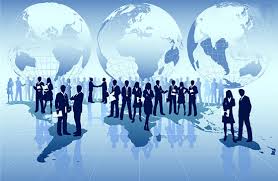 金融研訓院（02）3365-3615林小姐僑務委員會（02）2327-2818楊專員